«__»________20___ г.		ПРОГРАММНОЕ ОБЕСПЕЧЕНИЕ КОМПЬЮТЕРА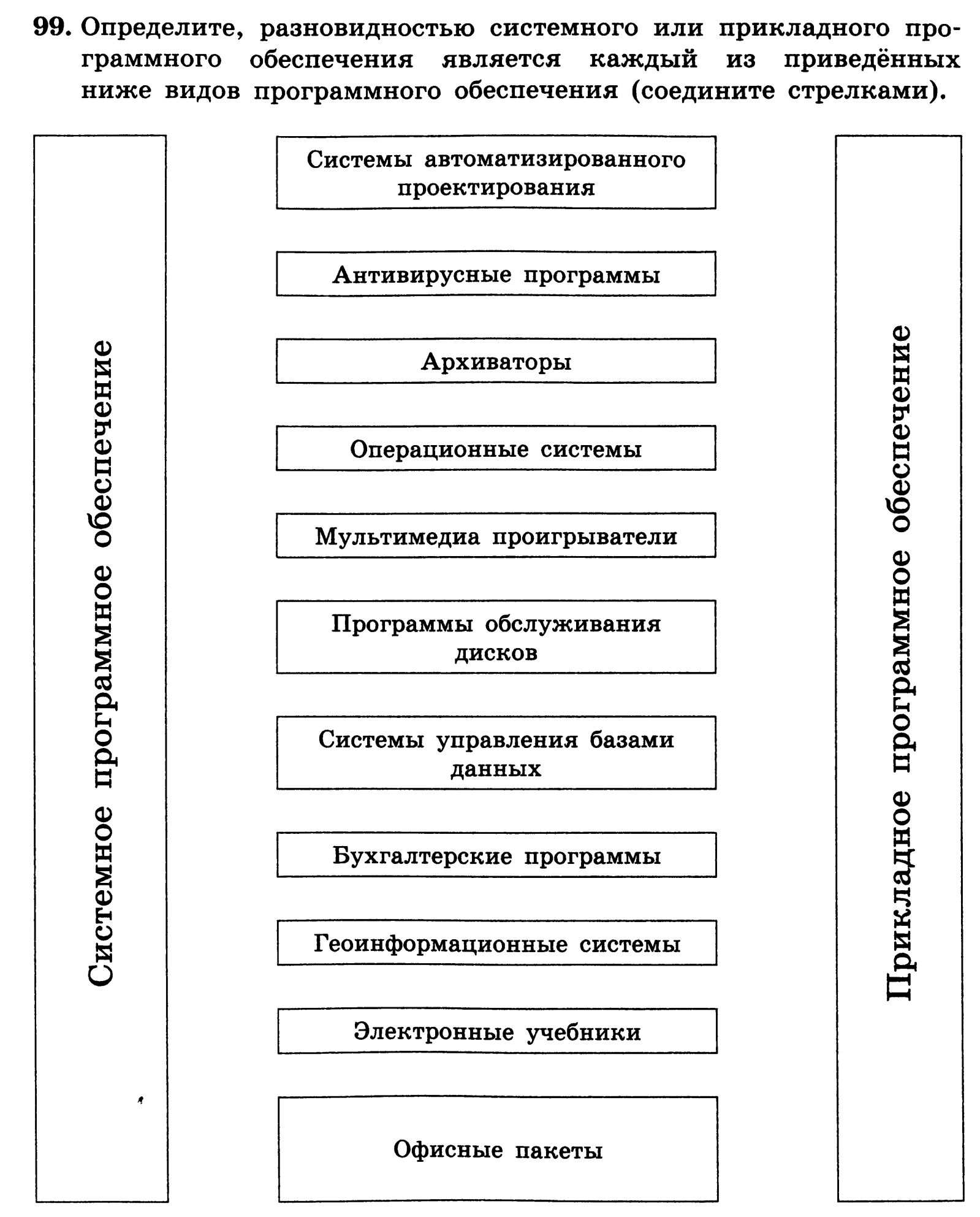 Домашняя работаЗадание 1.Предлагаю вам изучить программы, установленные на вашем домашнем компьютере и провести их классификацию по предложенной схеме.Задание 2.Заполните пустые места на схеме. В штриховых рамках запишите, как называют людей, работающих с разными типами программного обеспечения?Задание 3.Найдите в словаре, что означает английское слово install, от которого произошло слово «инсталлировать» _______________________________________________________________________________________________________________________________Задание 4Запишите названия четырёх самых популярных браузеров:Задание 5Найдите данные о том, сколько процентов персональных компьютеров используют операционные системы Windows, Mac OS X и Linux:Windows 	__________ %Mac OS X	__________ %Linux		__________ %другие ОС __________ %Задание 6Решите кроссворд:По горизонтали:Программа для просмотра документов в Интернете.Способ обмена данными между человеком и компьютером.Другое название прикладной программы.Установка программы на компьютер пользователя.Программа для создания резервных копий и сжатия данных.Установочный набор файлов операционной системы или программы.Программа для обмена данными с внешним устройством.Какое слово получилось в закрашенных клетках? _____________________________Дайте определение этому слову: ___________________________________________________________________________________________________________________________________________________________________________________________________________________________________________________________________________Программное обеспечениеПрограммное обеспечениеСистемное ПОПрикладное ПООперационная системаОперационные оболочкиСервисные программыППО общего назначенияППО специального назначения1) ______________________3) ______________________2) ______________________4) ______________________ 1  2  3  4  5  6  7 